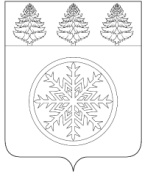 РОССИЙСКАЯ ФЕДЕРАЦИЯИРКУТСКАЯ ОБЛАСТЬконтрольно - счетная палатаЗиминского городского муниципального образованияЗаключение № 09-зна проект решения Думы Зиминского городского муниципального образования «О внесении изменений в решение Думы Зиминского городского муниципального образования от 23.12.2021  № 183 «О бюджете Зиминского городского муниципального образования на 2022 год и плановый период 2023 и 2024 годов»22 июня 2022 г.                                                                                                               г. ЗимаОснование для проведения экспертизы: Федеральный закон от 07.02.2011 № 6-ФЗ «Об общих принципах организации и деятельности контрольно-счетных органов субъектов Российской Федерации и муниципальных образований», Положение Контрольно-счетной палаты Зиминского городского муниципального образования утвержденного решением Думы Зиминского городского муниципального образования от 25.11.2021  № 172.Цель экспертизы: определение достоверности и обоснованности показателей вносимых изменений в бюджет Зиминского городского муниципального образования на очередной финансовый год и плановый период. Предмет экспертизы: проект решения Думы Зиминского городского муниципального образования «О внесении изменений в решение Думы Зиминского городского муниципального образования от 23.12.2021 № 183 «О бюджете Зиминского городского муниципального  образования  на 2022 год и плановый период 2023 и 2024 годов».Рассмотрев представленный проект решения Думы Зиминского городского муниципального образования «О внесении изменений в решение Думы Зиминского городского муниципального образования от 23.12.2021 № 183 «О бюджете Зиминского городского муниципального  образования  на 2022 год и плановый период 2023 и 2024 годов» (далее – проект решения) Контрольно-счетная палата Зиминского городского муниципального образования (далее – Контрольно-счетная палата)  сообщает следующее:- проект решения предоставлен с пояснительной запиской и приложениями к проекту решения.Представленным проектом решения предлагается изменить основные характеристики местного бюджета, утвержденные решением Думы Зиминского городского муниципального образования от 23.12.2021 № 183 «О бюджете Зиминского городского муниципального  образования  на 2022 год и плановый период 2023 и 2024 годов», к которым, в соответствии с п. 1 ст. 184.1 Бюджетного кодекса Российской Федерации, относятся общий объем доходов, общий объем расходов,  дефицит (профицит) бюджета и иные характеристики. Изменения в бюджет Зиминского городского муниципального  образования  на 2022 год обусловлены следующими причинами:- корректировкой прогнозируемых доходов местного бюджета по видам доходов в связи с фактическим поступлением доходов в бюджет;- изменениями объема бюджетных ассигнований из областного бюджета на 2022 год и плановый период 2023 и 2024 годов.Согласно проекту решения, изменяются следующие основные характеристики бюджета на 2022 год: - доходы бюджета в целом увеличиваются на 789962,2 тыс. рублей, с учетом корректировки объем доходов местного бюджета составит   2776649,8 тыс. рублей;  - расходы бюджета увеличиваются на 792257,2  тыс. рублей с 2002176,6  тыс. рублей до  2794433,8  тыс. рублей; - прогнозируемый дефицит местного бюджета составит в сумме 17784,0 тыс. рублей или 7,5 процента утвержденного общего годового объема доходов местного бюджета без учета утвержденного объема безвозмездных поступлений (без изменений).По источникам финансирования дефицита бюджета включены в состав источников финансирования остатки средств бюджета (налоговые и неналоговые доходы), сложившиеся на 1 января 2022 г. в объеме 2974,8 тыс.рублей.Объем расходов на обслуживание муниципального долга (12,0 тыс. рублей) останется без изменений.Общий анализ изменений основных характеристик местного бюджета на 2022 год приведен в таблице:(тыс. руб.)  Доходы местного бюджетаСогласно проекту решения доходы на 2022 год в части налоговых, неналоговых  доходов увеличиваются на 10000,0 тыс. рублей и составят 237120,0 тыс.рублей. Планируется к рассмотрению корректировка  прогнозируемых доходов местного бюджета по видам доходов в связи с фактическим поступлением доходов в бюджет:Увеличены:- налог  на  доходы  физических  лиц  на  3 800,0  тыс. рублей  (ранее  было утверждено 141 500,0 тыс. рублей, стало 145 300,0 тыс. рублей);- налог, взимаемый в связи с применением упрощенной системы  налогообложения на  2 500,0  тыс. рублей  (ранее  было утверждено 16 000,0 тыс. рублей, стало 18 500,0 тыс. рублей);- налог, взимаемый в связи с применением патентной системы налогообложения на 2 500,0  тыс. рублей  (ранее  было утверждено 4 000,0 тыс. рублей, стало 6 500,0 тыс. рублей);- государственная пошлина на 500,0 тыс. рублей  (ранее  было утверждено 6 700,0 тыс. рублей, стало 7 200,0 тыс. рублей);- доходы от использования имущества, находящегося в государственной и муниципальной собственности на 400,0  тыс. рублей  (ранее  было  утверждено  7 900,0  тыс. рублей,  стало 8 300,0 тыс. рублей);- доходы  от продажи материальных и нематериальных активов на 600,0  тыс. рублей  (ранее  было  утверждено  850,0  тыс. рублей,  стало 1 450,0 тыс. рублей);- прочие неналоговые доходы на 150,0 тыс. рублей  (ранее  было  утверждено  50,0  тыс. рублей,  стало 200,0 тыс. рублей);- платежи при пользовании природными ресурсами на 338,7 тыс. рублей (ранее  было  утверждено  412,9  тыс. рублей,  стало 751,6 тыс. рублей).Уменьшены:- единый налог на вмененный доход для отдельных видов деятельности на  300,0  тыс. рублей  (ранее  было утверждено 300,0 тыс. рублей, стало 0 тыс. рублей);- доходы от оказания платных услуг и компенсации затрат государства на 230,7 тыс. рублей  (ранее  было  утверждено  21 300,0  тыс. рублей,  стало 21 069,3 тыс. рублей);- штрафы,  санкции,  возмещение  ущерба  на 258,0 тыс. рублей (ранее  было утверждено 958,0 тыс. рублей, стало 700,0 тыс. рублей.);По безвозмездным поступлениям увеличение составило 779962,2  тыс. рублей в том числе:Добавлены         -  дотации бюджетам городских округов на поддержку мер по обеспечению сбалансированности бюджетов – 104961,8 тыс.рублей;- субсидии местным бюджетам  на реализацию  мероприятий по приобретению учебников и учебных пособий, а также учебно-методических материалов, необходимых для реализации образовательных программ начального общего, основного общего, среднего общего образования муниципальными образовательными организациями в Иркутской области -  1300,7  тыс. рублей;- иные межбюджетные трансферты на реализацию мероприятий, связанных с достижением наилучших результатов по увеличению налоговых и неналоговых доходов местных бюджетов, а также с проведением преобразования муниципальных образований Иркутской области в форме объединения – 2 655,3 тыс. рублей. Увеличены:- субсидии местным бюджетам на переселение граждан из аварийного жилищного фонда Иркутской области, включенного в перечень многоквартирных домов, признанных в установленном порядке до 1 января 2017 года аварийными и подлежащими сносу или реконструкции в связи с физическим износом в процессе их эксплуатации на территории Иркутской области, расселяемых с финансовой поддержкой государственной корпорации – Фонда содействия реформированию жилищно-коммунального хозяйства, за счет средств, поступивших из Фонда содействия реформированию жилищно-коммунального хозяйства на 371240,6 тыс. рублей (ранее утверждено 306077,2 тыс.рублей, стало 677317,8 тыс.рублей);- субсидии местным бюджетам на софинансирование капитальных вложений в объекты муниципальной собственности, которые осуществляются из местных бюджетов,в целях реализации мероприятий по строительству, реконструкции образовательных организаций  на 182789,1 тыс. рублей (ранее утверждено 341330,6  тыс.рублей, стало 524119,7 тыс.рублей).- субсидии местным бюджетам для организации отдыха детей в каникулярное время на оплату стоимости набора продуктов питания в лагерях с дневным пребыванием детей, организованных органами местного самоуправления муниципальных образований Иркутской области на 501,7 тыс. рублей (ранее было утверждено 1 153,5 тыс. рублей, стало 1 655,2 тыс. рублей);- субвенции на обеспечение государственных гарантий реализации прав на получение  общедоступного и бесплатного дошкольного образования в муниципальных дошкольных образовательных и общеобразовательных организациях на 41 155,2 тыс. рублей и составили 258 711,2 тыс. рублей (ранее было утверждено 217 556,0  тыс. рублей); - субвенции на обеспечение государственных гарантий реализации прав на получение общедоступного и бесплатного дошкольного, начального  общего, основного общего, среднего общего образования в муниципальных общеобразовательных организациях, обеспечение дополнительного образования детей в муниципальных общеобразовательных организациях в Иркутской области на 77 442,1 тыс. рублей и составили 388 786,1  тыс. рублей (ранее было утверждено 311 344,0 тыс. рублей);- субвенции на предоставление гражданам субсидий на оплату жилого помещения и коммунальных услуг на 125,3 тыс. рублей и составили 35 113,9  тыс. рублей (ранее было утверждено 34 988,6 тыс. рублей);- субвенции на определение персонального состава и обеспечение деятельности районных (городских), районных в городах комиссий по делам несовершеннолетних и их прав на 91,1 тыс. рублей и составили 1 745,5  тыс. рублей (ранее было утверждено 1 654,4 тыс. рублей);- субвенции на хранение, комплектование, учет и использование архивных документов, относящихся к областной государственной собственности на 102,1 тыс. рублей и составили 2 145,3 тыс. рублей (ранее было утверждено 2 043,2 тыс. рублей);- субвенции на осуществление государственных полномочий в сфере водоснабжения и водоотведения на 4,7 тыс. рублей и составили 91,6 тыс. рублей (ранее было утверждено 86,9 тыс. рублей);- на определение персонального состава и обеспечение деятельности административных комиссий на 42,0 тыс. рублей и составили 862,6 тыс. рублей (ранее было утверждено 820,6 тыс. рублей);- на осуществление первичного воинского учета на территориях, где отсутствуют военные комиссариаты на 133,1 тыс. рублей и составили 2 274,7 тыс. рублей (ранее было утверждено 2 141,6 тыс. рублей);Уменьшен размер субвенций:- на предоставление мер социальной поддержки многодетным и малоимущим семьям на 2 582,6 тыс. рублей и составили 9 117,4 тыс. рублей (ранее было утверждено 11 700,0 тыс. рублей).В целом, с учетом внесенных изменений, объем безвозмездных поступлений на 2022 год составит 2539529,8,0 тыс. рублей, ранее было утверждено 1759567,6 тыс.рублей.Структура доходов местного бюджета на 2022 год представлена в диаграмме	Таким образом, из представленных данных видно, что основную часть доходов составляют безвозмездные поступления (91 %) в виде субсидий, субвенций и дотаций. Малую часть (9 %) занимают налоговые и неналоговые доходы.	Бюджет Зиминского городского муниципального образования находится практически в полной зависимости от бюджета вышестоящего уровня (областного бюджета), то есть местный бюджет является на более чем на 90 % дотационным. Это говорит о том, что собственных доходов местного бюджета недостаточно для осуществления ряда полномочий на проведение таких расходов как оплата коммунальных услуг, выплата заработной платы, исполнение муниципальных контрактов, расходов по исполнению судебных актов по искам к Зиминскому городскому муниципальному образованию, и т.д..Проектом решения   предусмотрены  изменения бюджета на плановый период 2023 года.На 2023 год предлагается увеличить  общий объем прогнозируемых доходов местного бюджета за счет безвозмездных поступлений на  664263,5 тыс.рублей и утвердить в сумме 2184778,3 тыс.рублей (ранее было утверждено 1520514,8 тыс.рублей), за счет субсидии местным бюджетам на переселение граждан из аварийного жилищного фонда Иркутской области, включенного в перечень многоквартирных домов, признанных в установленном порядке до 1 января 2017 года аварийными и подлежащими сносу или реконструкции в связи с физическим износом в процессе их эксплуатации на территории Иркутской области, расселяемых с финансовой поддержкой государственной корпорации - Фонда содействия реформированию жилищно-коммунального хозяйства, за счет средств, поступивших от Фонда содействия реформированию жилищно-коммунального хозяйства 664 263,5 тыс. рублей.   С учетом внесенных изменений объем безвозмездных поступлений на 2023 год составит 1953984,7 тыс.рублей, ранее утверждено 1289721,2 тыс.рублей.Изменение доходной части бюджета на 2024 год проектом не предусмотрено. Расходы местного бюджетаПроектом решения предлагается увеличить расходы  2022 года на общую сумму  792257,2  тыс. рублей и утвердить в сумме 2794433,8 тыс. рублей. По налоговым и неналоговым доходам увеличение составит 12 295 тыс.рублей (10 000,0 тыс. рублей за счет корректировки прогнозируемых доходов, 2295,0 тыс. рублей за счет увеличения дефицита местного бюджета до 7,5%). Данные средства предлагается направить на выплату заработной платы работникам муниципальных учреждений города, финансируемых за счет средств местного бюджета.По безвозмездным поступлениям увеличение составит 779962,2 тыс. руб., в т.ч. за счет:- дотации бюджетам городских округов на поддержку мер по обеспечению сбалансированности бюджетов – 104961,8 тыс.рублей. Выделенные дотации предлагается распределить следующим образом: 84780,8 тыс.рублей – на оплату труда с начислениями работников муниципальных учреждений, 20181 тыс.рублей – софинансирование областных и федеральных программ (строительство новой школы – 12255 тыс.рублей, кап.ремонт автомобильной дороги по ул. Подаюрова – 6462 тыс.рублей, переселение из ветхого жилищного фонда – 1464 тыс.рублей).- субсидии на реализацию мероприятий по приобретению учебников и учебных пособий, а также учебно-методических материалов, необходимых для реализации образовательных программ начального общего, основного общего, среднего общего образования– 1 300,7 тыс. руб.;- иных межбюджетных трансфертов на реализацию мероприятий, связанных с достижением наилучших результатов по увеличению налоговых и неналоговых доходов местных бюджетов, а также с проведением преобразования муниципальных образований Иркутской области в форме объединения – 2 655,3 тыс. руб., которые не имеют целевого назначения, в связи с чем, данные трансферты предлагается направить на оплату труда с начислениями на нее работникам муниципальных учреждений;- субсидии на переселение граждан из аварийного жилищного фонда Иркутской области, расселяемых с финансовой поддержкой государственной корпорации - Фонда содействия реформированию жилищно-коммунального хозяйства, за счет средств, поступивших от Фонда в объеме 371 240,6 тыс. рублей (этап 2021-2022гг. и этап 2022-2023 годов);- субсидии на софинансирование капитальных вложений в объекты муниципальной собственности, в целях реализации мероприятий по строительству, реконструкции образовательных организаций -182 789,1 тыс. рублей  (строительство школы №10);- субсидии  на организацию отдыха детей в каникулярное время на оплату стоимости набора продуктов питания в лагерях с дневным пребыванием детей, организованных органами местного самоуправления муниципальных образований - 501,7 тыс. рублей;- субвенции	на обеспечение государственных гарантий реализации прав на получение  общедоступного и бесплатного дошкольного образования в муниципальных дошкольных образовательных и общеобразовательных организациях - 41 155,2 тыс. рублей; - субвенции на обеспечение государственных гарантий реализации прав на получение общедоступного и бесплатного дошкольного, начального  общего, основного общего, среднего общего образования в муниципальных общеобразовательных организациях, обеспечение дополнительного образования детей в муниципальных общеобразовательных организациях в Иркутской области - 77 442,1 тыс. рублей;- субвенции на предоставление гражданам субсидий на оплату жилого помещения и коммунальных услуг - 125,3 тыс. рублей;- субвенции на определение персонального состава и обеспечение деятельности районных (городских), районных в городах комиссий по делам несовершеннолетних и их прав - 91,1 тыс. рублей;- субвенции на хранение, комплектование, учет и использование архивных документов, относящихся к областной государственной собственности - 102,1 тыс. рублей;- субвенции на осуществление государственных полномочий в сфере водоснабжения и водоотведения - 4,7 тыс. рублей и составили 91,6 тыс. рублей;- субвенции на определение персонального состава и обеспечение деятельности административных комиссий - 42,0 тыс. рублей;- субвенции на осуществление первичного воинского учета на территориях, где отсутствуют военные комиссариаты - 133,1 тыс. рублей;Одновременно с увеличением межбюджетных трансфертов, сокращен объем субвенции на предоставление мер социальной поддержки многодетным и малоимущим семьям на 2 582,6 тыс. рублей.           Предлагаемые изменения на 2022 год в разрезе по разделам выглядят следующим образом:           (тыс. руб.)Анализ данных пояснительной записки свидетельствует, что увеличение ассигнований по расходам за счет средств областного бюджета и перераспределение расходов произведено в соответствии с полномочиями Зиминского городского муниципального образования. Изменения по ассигнованиям произведены на основании заявок главных распорядителей на внесение изменений в сводную бюджетную роспись по средствам местного бюджета, представленных в Управление по финансам и налогам администрации Зиминского городского муниципального образования.По-прежнему, на первом месте планируются обязательства по разделу «Образование» – 54,1  % в общем объеме.Проектом решения запланировано изменение  расходов на 2022 год по разделам:- «Общегосударственные вопросы» на (+) 31779,1 тыс.рублей. С учетом корректировки расходы составят 112884,5 тыс. рублей; -  «Национальная оборона»  на (+) 133,1 тыс.рублей. С учетом корректировки расходы составят 2537,7 тыс. рублей;-   «Национальная безопасность и правоохранительная деятельность» на (+) 1719,3 тыс.рублей. С учетом корректировки расходы составят 6340,2 тыс. рублей; - «Национальная экономика» –  на (+) 18171,6 тыс. рублей. С учетом корректировки расходы составят 66116,8  тыс. рублей; - «Жилищно-коммунальное хозяйство» на (+) 377320,3 тыс. рублей. С учетом корректировки расходы составят  909906,5 тыс. рублей; - «Охрана окружающей среды» - на (-232,2) тыс.рублей. С учетом корректировки расходы составят 4034,8 тыс. рублей;- «Образование» – на (+) 339463,4 тыс. рублей. С учетом корректировки расходы составят 1510599,7 тыс. рублей;- «Культура и кинематография» - на (+) 19743,1 тыс. рублей. С учетом корректировки расходы составят 59778,6 тыс. рублей;-    «Здравоохранение» - на (-) 200,0 тыс. рублей. С учетом корректировки расходы составят 480,0 тыс. рублей;-  «Социальная политика» - на (-) 2543,4 тыс. рублей. С учетом корректировки расходы составят 63648,2 тыс. рублей; - «Физическая культура и спорт» - на (+) 5692,0 тыс. рублей. С учетом корректировки расходы составят 51107,0 тыс. рублей; -«Средства массовой информации»  - на (+) 1210,0 тыс. рублей. С учетом корректировки расходы составят 6987,8  тыс. рублей;Предлагаемые изменения в расходную часть местного бюджета на 2022 год в разрезе разделов бюджетной классификации расходов бюджетов Российской Федерации, ведомственной структуры расходов бюджета города, по муниципальным программам и не программным направлениям деятельности приведены в проекте решения. В соответствии с проектом решения вносятся изменения в части муниципальных программ на 2022 год.Решением о местном бюджете в действующей редакции в 2022 году предусмотрено финансирование 14 муниципальных программ в объеме 1890280,1 тыс. рублей, что в общих расходах бюджета составляет  91,4 %. Проектом решения предусматривается увеличение ассигнований на финансирование муниципальных программ в 2022 году в целом на сумму 748676,2  тыс. рублей или на 39,6 %, при этом объем программных мероприятий в общих расходах бюджета составит 2638956,3  тыс.рублей  или   94,4 %.  Изменения вносятся в  12 программ из 14, в том числе по 10 муниципальным программам  планируется увеличение в общей сумме 748959,7  тыс.рублей, по 2 муниципальным программам уменьшение на сумму 283,5 тыс.рублей. (тыс. руб.)Непрограммные расходы, согласно проекту решения, в 2022 году увеличатся  на 43436,9  тыс. рублей – с 109032,0 тыс. рублей или 5,4 % от общего объема расходов до 152468,9  тыс. рублей или 5,5   % от общего объема расходов.        Контрольно-счетная палата отмечает, что  в связи с внесением изменений в бюджетные ассигнования муниципальных программ Зиминского городского муниципального образования на реализацию тех или иных мероприятий, соответственно должны изменяться количественные и качественные параметры этих мероприятий, должны быть определены новые результаты, которые планируется достичь.        В целях эффективного использования бюджетных средств, в рамках реализации муниципальных программ, необходимо, участвующим в их реализации органам, оперативно и в установленные сроки согласовывать проекты муниципальных программ о внесении в них изменений и дополнений. В нарушение п. 7 ч. 2 ст. 9  Федерального закона от 7 февраля 2011 г. N 6-ФЗ
"Об общих принципах организации и деятельности контрольно-счетных органов субъектов РФ и муниципальных образований" (финансово-экономическая экспертиза проектов муниципальных правовых актов (включая обоснованность финансово-экономических обоснований) в части, касающейся расходных обязательств муниципального образования, а также муниципальных программ) муниципальные программы не были представлены в контрольный орган для проведения финансово-экономической экспертизы. Сводная бюджетная роспись по расходам и источникам финансирования дефицита бюджета составляется, в соответствии со статьей 217 Бюджетного кодекса Российской Федерации и соответствует показателям проекта решения. Проектом решения Думы на 2023 год предлагается увеличить объем расходов местного бюджета на 664263,5 тыс.рублей за счет иных межбюджетных трансфертов из Фонда реформирования ЖКХ на переселение граждан из аварийного жилищного фонда.На плановый период 2024 года изменений расходной части не планируется.Дефицит бюджета Зиминского городского муниципального образования и источники его финансированияПри внесении предлагаемых изменений в бюджет Зиминского городского муниципального образования на 2022 год  дефицит местного бюджета увеличивается на 2295,0 тыс. рублей и составит 17784,0 тыс.рублей или 7,5 % утвержденного общего годового объема доходов местного бюджета без учета утвержденного объема безвозмездных поступлений, что соответствует пункту 3 статьи 92.1 Бюджетного кодекса Российской Федерации.Дефицит местного бюджета на плановый период 2023 и 2024 годов не изменяется и остается на прежнем уровне.Общий объем источников внутреннего финансирования дефицита местного  бюджета соответствует прогнозируемому объему его дефицита.Муниципальный долгВ проекте решения соблюдены ограничения, установленные Бюджетным кодексом Российской Федерации (пункт 3 статьи 107 БК РФ) по верхнему пределу муниципального внутреннего долга в 2022 году и плановом периоде 2023 и 2024 годов. Проектом решения предоставление муниципальных гарантий не планируется.Проектом решения о бюджете предлагается изложить в новой редакции следующие приложения:- Приложение № 1 к проекту решения «Прогнозируемые доходы бюджета Зиминского городского муниципального образования на 2022 год»;- Приложение № 2 к проекту решения «Прогнозируемые доходы бюджета Зиминского городского муниципального образования на 2023-2024 годы»;-   Приложение № 3 к проекту решения «Распределение бюджетных ассигнований на 2022 год по разделам и подразделам классификации расходов бюджета»; -   Приложение № 4 к проекту решения «Распределение бюджетных ассигнований на 2023-2024 годов по разделам и подразделам классификации расходов бюджета»; -   Приложение № 5 к проекту решения «Распределение бюджетных ассигнований по целевым статьям (муниципальным программам и непрограммным направлениям деятельности) видам расходов, разделам, подразделам классификации расходов бюджетов на 2022 год»; -   Приложение № 6 к проекту решения «Распределение бюджетных ассигнований по целевым статьям (муниципальным программам и непрограммным направлениям деятельности) видам расходов, разделам, подразделам классификации расходов бюджетов на плановый период 2023-2024 годов»; - Приложение № 7 «Распределение бюджетных ассигнований по разделам, подразделам, целевым статьям и видам расходов классификации расходов бюджетов в ведомственной структуре расходов местного бюджета на 2022 год»; - Приложение № 8 «Распределение бюджетных ассигнований по разделам, подразделам, целевым статьям и видам расходов классификации расходов бюджетов в ведомственной структуре расходов местного бюджета на плановый период 2023-2024  годов»; -   Приложение № 9 «Распределение бюджетных ассигнований по муниципальным программам на 2022 год»; -   Приложение № 10 «Распределение бюджетных ассигнований по муниципальным программам на 2023-2024 годы; -   Приложение № 11 «Программа внутренних заимствований Зиминского городского муниципального образования на 2022 год»; -   Приложение № 12 «Программа внутренних заимствований Зиминского городского муниципального образования на плановый период 2023-2024  годов»; -  Приложение №13 «Источники внутреннего финансирования дефицита бюджета Зиминского городского муниципального образования на 2022 год»;-  Приложение №14 «Источники внутреннего финансирования дефицита бюджета Зиминского городского муниципального образования на плановый период 2023-2024  годов»;- Приложение №15 «Бюджетные ассигнования на осуществление бюджетных инвестиций в объекты муниципальной собственности Зиминского городского муниципального образования, софинансирование капитальных вложений в которые осуществляется за счет субсидий из областного бюджета (средства областного, федерального и местного бюджетов)» на 2022 год;- Приложение № 16 «Бюджетные ассигнования на осуществление бюджетных инвестиций в объекты муниципальной собственности Зиминского городского муниципального образования, софинансирование капитальных вложений в которые осуществляется за счет субсидий из областного бюджета (средства областного, федерального и местного бюджетов)» на 2023-2024 годы;Согласно информации Управления по финансам и налогам администрации Зиминского городского муниципального образования следует отметить, что по состоянию на 01.01.2022 года просроченная кредиторская задолженность составляла 29000,4 тыс. рублей (в т.ч. по коммунальным услугам в сумме 0 тыс. рублей), по состоянию на 01.06.2022 года составляет 24866,5  тыс. рублей (в т.ч. по коммунальным услугам в сумме 0 тыс. рублей). Задолженность по исполнению судебных актов по искам к Зиминскому городскому муниципальному образованию по состоянию на 01.01.2022 г. составляла 2921,6 тыс. рублей, на 01.06.2022 г. составляет  2239,5 тыс.рублей.Не исполнение судебных актов или частичное исполнение судебных актов может привести к дополнительным расходам местного бюджета в виде штрафных санкций.Выводы и предложения: По результатам экспертизы проекта решения Думы Зиминского городского муниципального образования «О внесении изменений в решение Думы Зиминского городского муниципального образования от 23.12.2021  № 183 «О бюджете Зиминского городского муниципального образования на 2022 год и плановый период 2023 и 2024 годов»  Контрольно-счетная палата  Зиминского городского муниципального образования считает что, представленный проект решения по структуре и содержанию соответствует Бюджетному кодексу Российской Федерации.Все показатели находятся в рамках, разрешенных бюджетным законодательством Российской Федерации, но сохраняются риски в сбалансированности бюджета Зиминского городского муниципального образования. Контрольно-счетная палата предлагает представленный  проект решения   для рассмотрения  на заседании Думы Зиминского городского муниципального образования.Заключение Контрольно-счетной палаты Зиминского городского муниципального образования направить в Думу Зиминского городского муниципального образования.Председатель                                                                                               Е.В. Батюк ПоказателиОсновные характеристики местного бюджета на 2021 годОсновные характеристики местного бюджета на 2021 годОсновные характеристики местного бюджета на 2021 год ПоказателиУтверждено решением о бюджете на 2022 год от 23.12.2021 №183 (с  изменениями от 24.02.2022 г. № 197)Предусмотрено проектом решения Изменение ( +/-)Доходы бюджета  в т.ч.1986687,62776649,8(+) 789962,2Безвозмездные поступления бюджета 1759567,62539529,8(+) 779962,2налоговые и неналоговые доходы 227120,0237120,0(+) 10000,0Расходы бюджета 2002176,62794433,8(+) 792257,2Объем дефицита (-), профицита (+) (-)15489,0(-)17784,0(+)2295,0РазделНаименование расходаУтверждено решением о бюджете на 2022 год от 23.12.2021 №183 (с изменениями от 24.02.2022 г. № 197)Проект решения на 2022 годИзменения (+/-)0100Общегосударственные вопросы 81105,4112884,531779,10200Национальная оборона2404,62537,7133,10300Национальная безопасность и правоохранительная деятельность4620,96340,21719,30400Национальная экономика 47945,266116,818171,60500Жилищно-коммунальное хозяйство 532586,2909906,5377320,30600Охрана окружающей среды4267,04034,8-232,20700Образование 1171136,31510599,7339463,40800Культура и кинематография40035,559778,619743,10900 Здравоохранение680,0480,0-200,01000Социальная политика 66191,663648,2-2543,41100Физическая культура и спорт45415,051107,05692,01200Средства массовой информации5776,96987,81210,91300Обслуживание государственного и муниципального долга 12,0120ВСЕГО РАСХОДОВ: 2002176,62794433,8792257,2Условно утвержденные расходы№п/пНаименованиемуниципальнойпрограммыКЦСРУтверждено решением о бюджете на 2022 год от 23.12.2021 №183 (с изменениями от 24.02.2022 г. № 197)Проект решения на 2022 годИзменения (+/-)1Муниципальная программа Зиминского городского муниципального образования "Молодежная политика" на 2020-2024гг.61.0.00.00000        1032,5949,0-83,52Муниципальная программа Зиминского городского муниципального образования "Развитие культуры" на 2020-2024гг.    62.0.00.0000054627,191690,6+37063,53Муниципальная программа Зиминского городского муниципального образования "Развитие  физической культуры и спорта" на 2020-2024гг.63.0.00.0000045144,650254,6+5110,04Муниципальная программа Зиминского городского муниципального образования "Социальная поддержка населения" на 2020-2024гг.65.0.00.0000051161,354381,0+3219,75Муниципальная программа Зиминского городского муниципального образования  "Жилищно-коммунальное хозяйство" на 2020-2024гг.66.0.00.00000151355,8151431,3+75,56Муниципальная программа Зиминского городского муниципального образования "Обеспечение населения города доступным жильем" на 2020-2024гг.67.0.00.00000346743,6717984,3+371240,77Муниципальная программа Зиминского городского муниципального образования "Развитие дорожного хозяйства" на 2020-2024гг.68.0.00.0000050122,669380,5+19257,98Муниципальная программа Зиминского городского муниципального образования "Содействие развитию малого и среднего предпринимательства г.Зимы" 2020-2024гг.69.0.00.0000021021009Муниципальная программа Зиминского городского муниципального образования "Охрана труда" на 2020-2024гг.70.0.00.00000988,31028,3+40,010Муниципальная программа Зиминского городского муниципального образования "Безопасность" на 2020-2024гг.71.0.00.000007599,39251,2+1651,911Муниципальная программа Зиминского городского муниципального образования "Формирование современной городской среды ЗГМО" 2020-2024гг.73.0.00.0000014299,714299,7012Муниципальная программа Зиминского городского муниципального образования "Развитие образования" на 2020-2024гг.74.0.00.000001140373,61449306,1+308932,513Муниципальная программа Зиминского городского муниципального образования "Оказание содействия по сохранению и улучшению здоровья населения г.Зимы" на 2020-2024гг.75.0.00.00000680480-20014Муниципальная программа Зиминского городского муниципального образования "Охрана окружающей среды ЗГМО" на 2020-2024гг.76.0.00.0000025941,728309,7+2368,0Итого:1890280,12638956,3748676,2